§9922.  State Council for Juvenile Supervision establishedThe State Council for Juvenile Supervision, referred to in this section as "the council," is established to provide oversight and guidance to the State's participation in the Interstate Compact for Juveniles.  [PL 2011, c. 676, §2 (NEW).]1.  Membership.  The council consists of 7 members as follows:A.  The Senate chair of the joint standing committee of the Legislature having jurisdiction over criminal justice and public safety matters or the chair's designee;  [PL 2011, c. 676, §2 (NEW).]B.  The House chair of the joint standing committee of the Legislature having jurisdiction over criminal justice and public safety matters or the chair's designee;  [PL 2011, c. 676, §2 (NEW).]C.  Three members who are appointed by the commissioner for a term of 4 years, or until a successor is appointed, who are eligible for reappointment at the discretion of the commissioner and who are members of the Juvenile Justice Advisory Group appointed by the Governor under section 1209:(1)  One prosecutor;(2)  One representative of a statewide association representing victims of crime; and(3)  One representative representing law enforcement;  [PL 2011, c. 676, §2 (NEW).]D.  The compact administrator for the Interstate Compact for Juveniles, who may be a designee appointed by the commissioner to administer the Interstate Compact for Juveniles; and  [PL 2011, c. 676, §2 (NEW).]E.  The Associate Commissioner for Juvenile Services or the associate commissioner's designee.  [PL 2011, c. 676, §2 (NEW).]The council shall invite the Chief Justice of the Supreme Judicial Court to designate a trial judge to act as advisor to the council.[PL 2011, c. 676, §2 (NEW).]SECTION HISTORYPL 2011, c. 676, §2 (NEW). The State of Maine claims a copyright in its codified statutes. If you intend to republish this material, we require that you include the following disclaimer in your publication:All copyrights and other rights to statutory text are reserved by the State of Maine. The text included in this publication reflects changes made through the First Regular and First Special Session of the 131st Maine Legislature and is current through November 1. 2023
                    . The text is subject to change without notice. It is a version that has not been officially certified by the Secretary of State. Refer to the Maine Revised Statutes Annotated and supplements for certified text.
                The Office of the Revisor of Statutes also requests that you send us one copy of any statutory publication you may produce. Our goal is not to restrict publishing activity, but to keep track of who is publishing what, to identify any needless duplication and to preserve the State's copyright rights.PLEASE NOTE: The Revisor's Office cannot perform research for or provide legal advice or interpretation of Maine law to the public. If you need legal assistance, please contact a qualified attorney.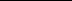 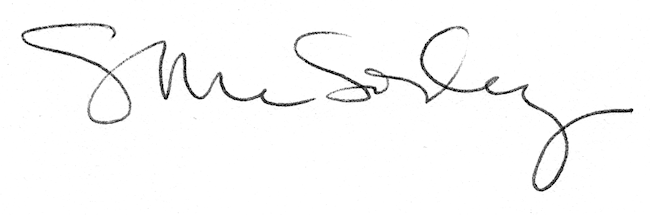 